Załącznik nr 1 do RegulaminuKARTA KWALIFIKACYJNA UCZESTNIKA WYPOCZYNKUPÓŁKOLONIE LETNIEI. INFORMACJE DOTYCZĄCE WYPOCZYNKU1. Forma wypoczynku /właściwe zaznaczyć znakiem „X”/ kolonia    biwak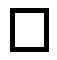  zimowisko  półkolonia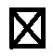  obóz inna forma wypoczynku NIE DOTYCZY(proszę podać formę)2. Terminy wypoczynku (zaznaczyć wybrany turnus – 1 dziecko może uczestniczyć tylko w 1 turnusie!)10 lipca -14 lipca 2023 r. 31 lipca – 4 sierpnia 2023 r.  7 sierpnia – 11 sierpnia 2023 r.  21 sierpnia -25 sierpnia 2023 r.  3. Adres wypoczynku, miejsce lokalizacji wypoczynkuSuwalski Ośrodek Kultury, ul. Papieża Jana Pawła II 5 / ul. T. Noniewicza 71,16-400 SuwałkiTrasa wypoczynku o charakterze wędrownym NIE DOTYCZYNazwa kraju w przypadku wypoczynku organizowanego za granicą NIE DOTYCZYSuwałki, …………………….…… ……………………………………………(miejscowość, data) (podpis organizatora wypoczynku)II. INFORMACJE DOTYCZĄCE UCZESTNIKA WYPOCZYNKUniezbędne do zapewnienia odpowiedniej opieki i bezpieczeństwa Uczestnikowi w trakcie trwania wypoczynku1. Imię (imiona) i nazwisko ………………………….…………………………………………………………..….2. Imiona i nazwiska rodziców …………………………………………………………………………………..…..……………………………………………………………………………………………………………………….3. Rok urodzenia ……………………………………………………………………………………………….……4. Adres zamieszkania .........................................................…………..………………………………………..……5.Adres zamieszkania lub pobytu rodziców (w przypadku uczestnika niepełnosprawnego) ……………………… ……………………………………………………………………………………………………………………….6. Numer telefonu rodziców lub numer telefonu osoby wskazanej przez pełnoletniego uczestnika wypoczynku, w czasie trwania wypoczynku ……………………..…………………………………...............................................……………………………………………………………………………………………………………………….……………………………………………………………………………………………………………………….7. Informacja o specjalnych potrzebach edukacyjnych uczestnika wypoczynku, w szczególności o potrzebach wynikających z niepełnosprawności, niedostosowania społecznego lub zagrożenia niedostosowaniem społecznym……………………………………………………………………………………………………………………….……………………………………………………………………………………………………………………….……………………………………………………………………………………………………………………….……………………………………………………………………………………………………………………….8. Istotne dane o stanie zdrowia uczestnika wypoczynku, rozwoju psychofizycznym i stosowanej diecie (np. na co uczestnik jest uczulony, jak znosi jazdę samochodem, czy przyjmuje stale leki i w jakich dawkach, czy nosi aparat ortodontyczny lub okulary)……………………………………………………………………………………………………………………….……………………………………………………………………………………………………………………….……………………………………………………………………………………………………………………….……………………………………………………………………………………………………………………….o szczepieniach ochronnych (wraz z podaniem roku lub przedstawienie książeczki zdrowia z aktualnym wpisem szczepień):tężec……………………………...………………………………………………………………………………….. błonica……………………………………………………………………………………………………………….dur…………………………………………………………………………………………………………………… inne……………………………………………………………………………………………...…………………..……………………………………………………………………………………………………………………….……………………………………………………………………………………………………………………….oraz numer PESEL uczestnika wypoczynku: ……………………………………………….Oświadczam, iż zapoznałem/łam się z Regulaminem półkolonii oraz Ogólną Klauzulą Informacyjną SOK. Wyrażam zgodę na przetwarzanie moich danych osobowych zawartych w formularzu zgłoszeniowym oraz wizerunku dla potrzeb niezbędnych do realizacji wypoczynku w szczególności przeprowadzenia procesu rekrutacji, a także w celu rachunkowym, archiwizacyjnym oraz marketingowym zgodnie z Rozporządzeniem Parlamentu Europejskiego i Rady (UE) 2016/679 z dnia 27 kwietnia 2016 r. w sprawie ochrony osób fizycznych w związku z przetwarzaniem danych osobowych i w sprawie swobodnego przepływu takich danych (RODO) oraz uchylenia dyrektywy 95/46/WE (ogólne rozporządzenie o ochronie danych) oraz ustawą z dnia 10.05.2018 r. o ochronie danych osobowych (Dz.U. 2018. poz. 1000).......................................................... .................................................................................................(miejscowość, data) (podpis rodziców/pełnoletniego uczestnika wypoczynku)III. DECYZJA ORGANIZATORA WYPOCZYNKU O ZAKWALIFIKOWANIU UCZESTNIKA WYPOCZYNKU DO UDZIAŁU W WYPOCZYNKUPostanawia się/właściwe zaznaczyć znakiem/: zakwalifikować i skierować uczestnika na wypoczynek odmówić skierowania uczestnika na wypoczynek ze względu .................................................................................................................................................................................................................................................................................................................................................................................................................. ………………………………………………………..(miejscowość, data) (podpis organizatora wypoczynku)IV. POTWIERDZENIE PRZEZ KIEROWNIKA WYPOCZYNKU POBYTU UCZESTNIKA WYPOCZYNKU W MIEJSCU WYPOCZYNKUUczestnik przebywa(adres miejsca wypoczynku) .........................................................................................................................................................................................................................................................................od dnia/dzień, miesiąc, rok/................................................... do dnia /dzień, miesiąc, rok/.............................................................................................................. ………………………………………………………..(miejscowość, data) (podpis organizatora wypoczynku)V. INFORMACJA KIEROWNIKA WYPOCZYNKU O STANIE ZDROWIA UCZESTNIKA WYPOCZYNKU W CZASIE TRWANIA WYPOCZYNKU ORAZ O CHOROBACH PRZEBYTYCH W JEGO TRAKCIE ................................................................................................................................................................................................................................................................................................................................................................................................................................................................................................................................................................................................................................................................................................................................... ………………………………………………………..(miejscowość, data) (podpis kierownika wypoczynku)